Материалы:Листья талашаклей «Дракон»ножницы1. Перед плетением лист следует смочить водой, чтобы он не ломался, затем размоченный лист нужно разделить на равные полоски шириной около 0.5-1 см.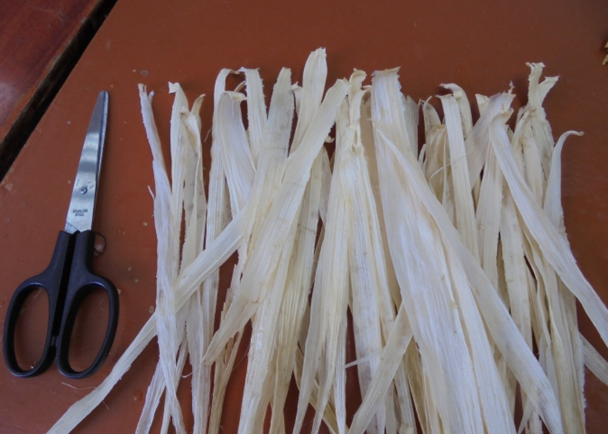 2. Изделие плетут с донышка (круглое или овальное). Сначала делают петлю - несколько расщепленных лент листа оплетают одной полоской и сворачивают в петлю.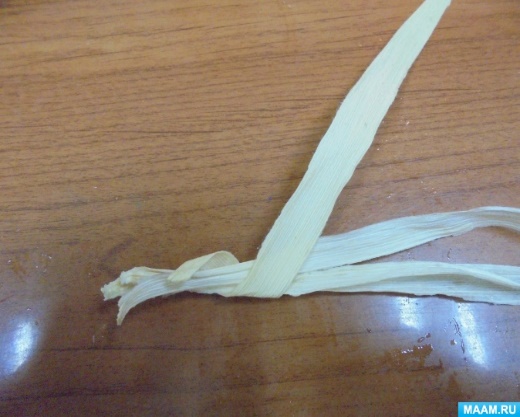 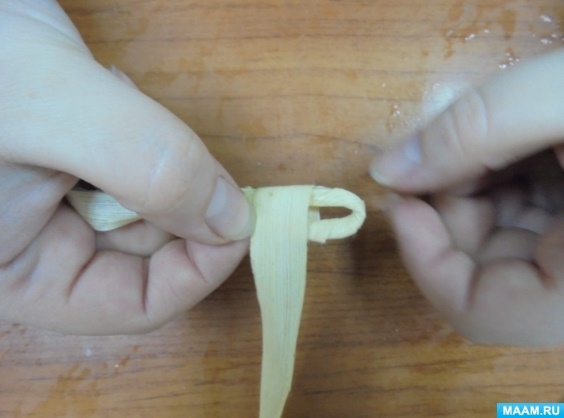   3.Затем кончики оплетают и получившийся «хвост» по часовой стрелке соединяют с петлей с помощью столбика. Если изделие имеет овальное дно, то «хвост» с петлей соединяют через некоторое расстояние.  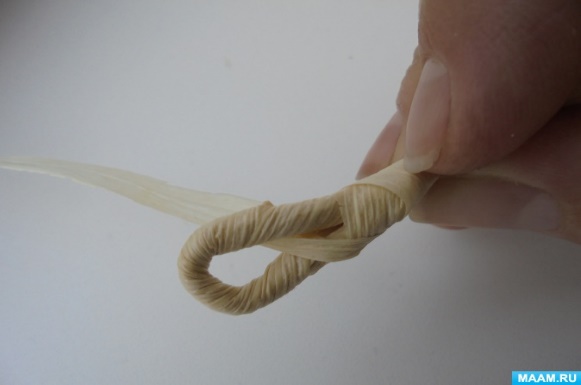 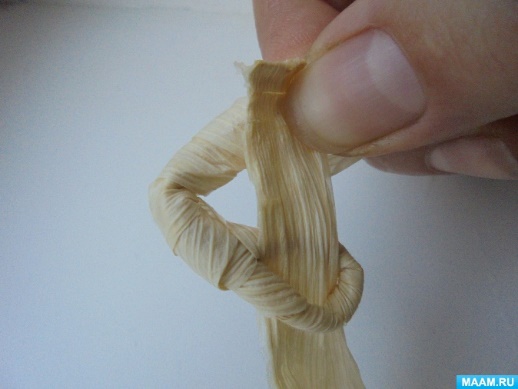 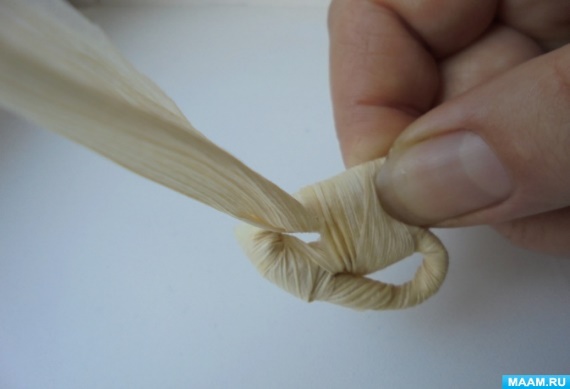 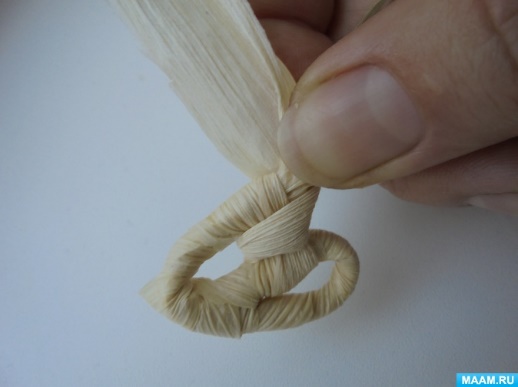 4. После того как, подставка выплетена до нужного размера, её необходимо смочить и положить под пресс, чтобы она в дальнейшем не деформировалась. 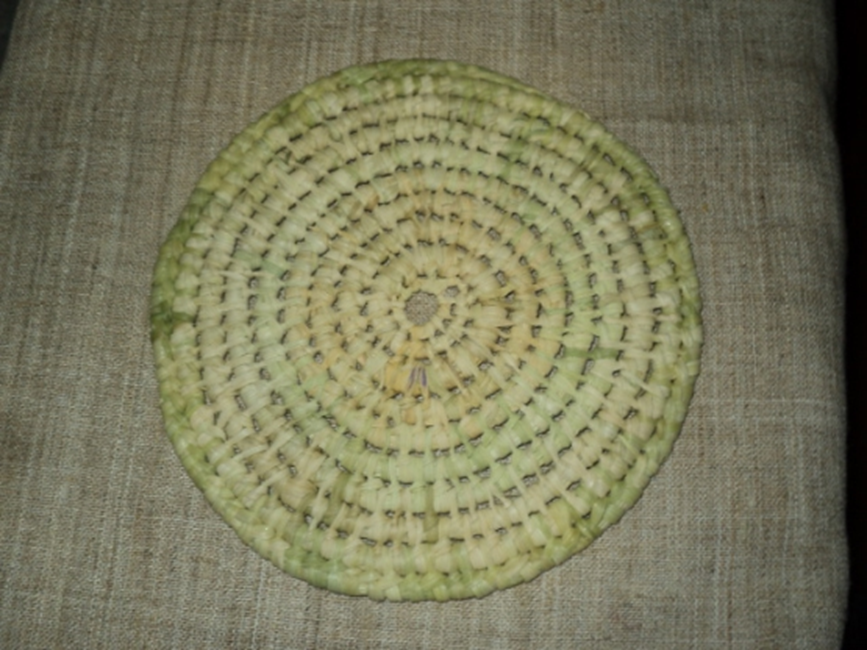 Муниципальное  бюджетное учреждение дополнительного образованияЦентр творчества «Радуга» муниципального образования Тимашевский районМастер – класс«Народные промыслы кубанских казаков»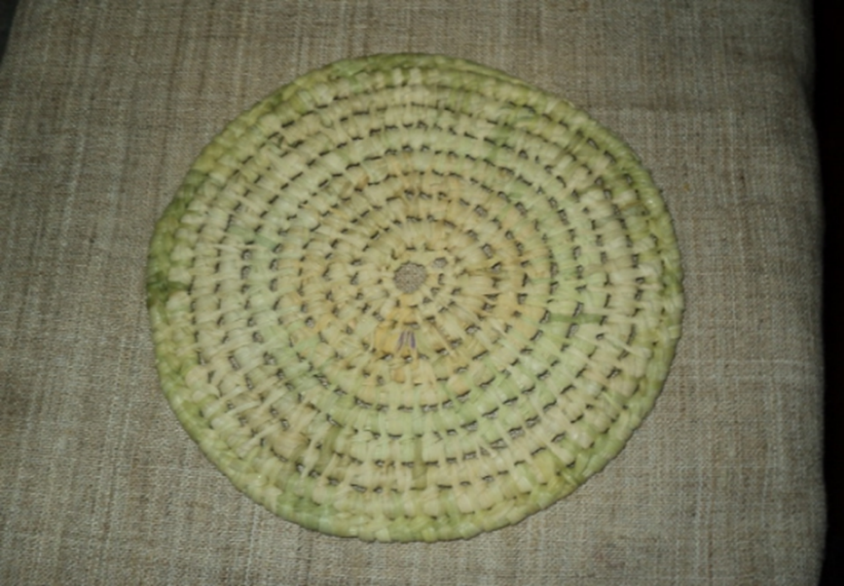 Педагог дополнительного образованияЕрмоленко Анна Васильевна2017